ส่วนที่ ๓ :แบบรายงานผลการดำเนินแผนงาน/โครงการ/กิจกรรมที่ได้รับงบประมาณสนับสนุนจากกองทุนหลักประกันสุขภาพ(สำหรับผู้เสนอแผนงาน/โครงการ/กิจกรรม ลงรายละเอียดเมื่อเสร็จสิ้นการดำเนินงาน)โครงการบริหารจัดการกองทุนหลักประกันสุขภาพเทศบาลตำบลทุ่งหว้าประจำปีงบประมาณ 2565วัตถุประสงค์ 1 เพื่อให้คณะกรรมการกองทุนฯพิจารณาอนุมัติแผนงาน หรือโครงการ หรือกิจกรรม ให้เป็นไปตามวัตถุประสงค์ของกองทุน2 เพื่อให้คณะกรรมการกองทุนฯพิจารณาออกระเบียบที่จำเป็นเพื่อประสิทธิภาพในการบริหารกองทุน 3 เพื่อให้คณะกรรมการกองทุนฯควบคุมและกำกับดูแลการรับเงิน การจ่ายเงิน การเก็บรักษาเงินและการจัดทำบัญชีเงินหรือทรัพย์สินในกองทุนหลักประกันสุขภาพ ให้เป็นไปตามหลักเกณฑ์ที่คณะกรรมการหลักประกันสุขภาพแห่งชาติกำหนด4 เพื่อให้คณะกรรมการกองทุนฯกำกับดูแลให้หน่วยงาน หรือกลุ่มหรือองค์กรผู้ที่ได้รับอนุมัติงบประมาณ ให้เป็นไปตามแผนงาน โครงการที่คณะกรรมการกองทุนอนุมัติ และตามหลักเกณฑ์ที่คณะกรรมการหลักประกันสุขภาพกำหนดฝใ5 คณะกรรมการกองทุนฯให้ความเห็นชอบการจัดทำสรุปผลการดำเนินงาน รายงานการรับจ่ายและเงินคงเหลือของกองทุนหลักประกันสุขภาพ  6.ประชาชนรู้และเข้าใจในหลักเกณฑ์ที่เกี่ยวข้องกับกองทุนฯ7. คณะอนุกรรมการกองทุนฯจัดทำโครงการเพื่อของบสนับสนุนจากกองทุนฯ8. เพื่อให้คณะอนุกรรมการประสานกองทุนกับชุมชนและประชาชนที่เกี่ยวข้องกับการดำเนินงานกองทุนฯ9. เพื่อให้คณะอนุกรรมการLTC เสนอ care plan และรายงานการบริการจัดดูแลระยะยาวสำหรับผู้สูงอายุที่มีภาวะพึ่งพิง ต่อคณะกรรมการกองทุนฯ10. เพื่อใช้จ่ายในการเข้าร่วมอบรมต่างๆ ตามที่กองทุนฯ และ สปสช. กำหนด เป้าหมาย- คณะกรรมการกองทุนหลักประกันสุขภาพฯ/คณะอนุกรรมการกองทุนหลักประกันสุขภาพฯ/คณะกรรมการสนับสนุนการจัดบริการดูแลระยะยาวสำหรับผู้สูงอายุที่มีภาวะพึ่งพิงในพื้นที่และคณะทำงานกองทุนหลักประกันสุขภาพเทศบาลตำบลทุ่งหว้าจำนวน 42 คนผลการดำเนินงานโครงการบริหารจัดการกองทุนหลักประกันสุขภาพ เทศบาลตำบลทุ่งหว้า  ประจำปีงบประมาณ 2565เป้าหมายหลักของโครงการเพื่อพัฒนาด้านสุขภาพประชาชนในพื้นที่ ดังนั้นต้องอาศัยภาคีพันธมิตรทุกภาคส่วนในระดับทุกพื้นที่และเพื่อทำให้เกิดการเชื่อมโยงการทำงานระหง่างภาคีพันธมิตรทุกภาคส่วนและลดความซ้ำซ้อนในระบบการทำงานทั้งด้านงบประมาณในพื้นที่เป้าหมาย ดังนั้นการสนับสนุนการดำเนินงานด้านสุขภาพเป็นความเข้มแข็งในการมีส่วนร่วมของกระบวนการสุขภาพภาคประชาชน  คณะทำงานในกองทุนหลักประกันสุขภาพเทศบาลตำบลทุ่งหว้ามีการแลกเปลี่ยนความรู้ความเข้าใจ ในการพิจารณาวางแผนหรืออนุมัติงบประมาณ และแสดงความคิดเห็นเพื่อพัฒนากองทุนได้อย่างมีประสิทธิภาพและคณะทำงานกองทุนหลักประกันสุขภาพมีการสนับสนุนการจัดบริการดูแลระยะยาวสำหรับผู้สูงอายุที่มีภาวะพึ่งพิง1. ผลสัมฤทธิ์ตามวัตถุประสงค์/ตัวชี้วัด	1.1 การบรรลุวัตถุประสงค์		      บรรลุวัตถุประสงค์ 2. การเบิกจ่ายงบประมาณ		งบประมาณที่ได้รับอนุมัติ  	52,204.17.-บาท		งบประมาณที่เบิกจ่ายจริง  	28,650.-บาท		คงเหลืองบประมาณ 		23,554.17.-บาท3. ปัญหา/และอุปสรรคในการดำเนินงาน		    ไม่มี						ลงชื่อ..........................................................ผู้รายงาน						          (นายเสฏฐะวิชช์  หมวดจันทร์)					          	 ตำแหน่ง ปลัดเทศบาลตำบลทุ่งหว้า รษก.แทน				                      ผู้อำนวยการกองสาธารณสุขและสิ่งแวดล้อมฯ						ลงชื่อ.................................................................							 (นายเสฏฐะวิชช์  หมวดจันทร์)				                            ตำแหน่ง ปลัดเทศบาลตำบลทุ่งหว้า						ลงชื่อ..........................................................							    (นายเสนีย์    อนันตอัมพร)				 		        ตำแหน่ง นายกเทศมนตรีตำบลทุ่งหว้าประชุมคณะอนุกรรมการกองทุนหลักประกันสุขภาพเทศบาลตำบลทุ่งหว้า 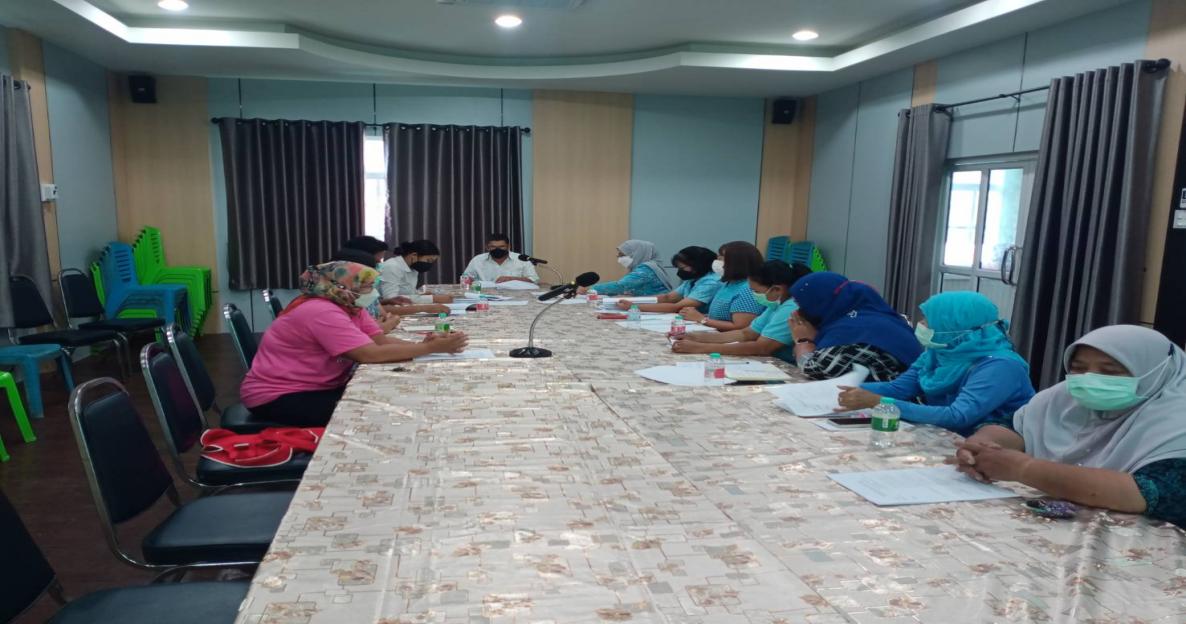 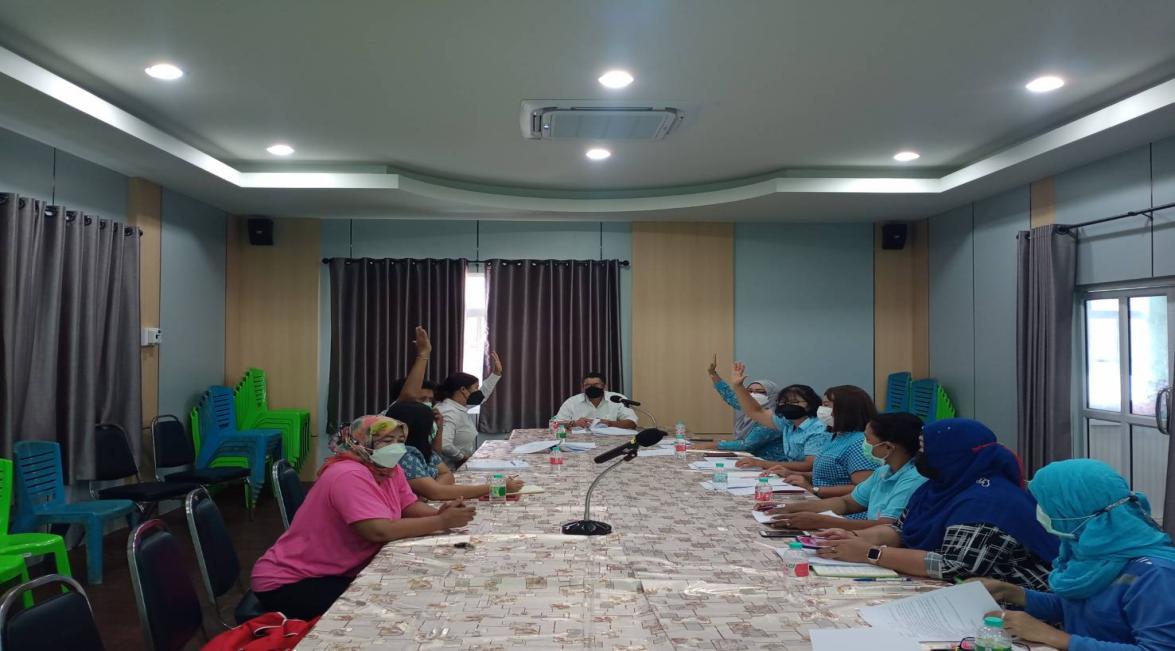 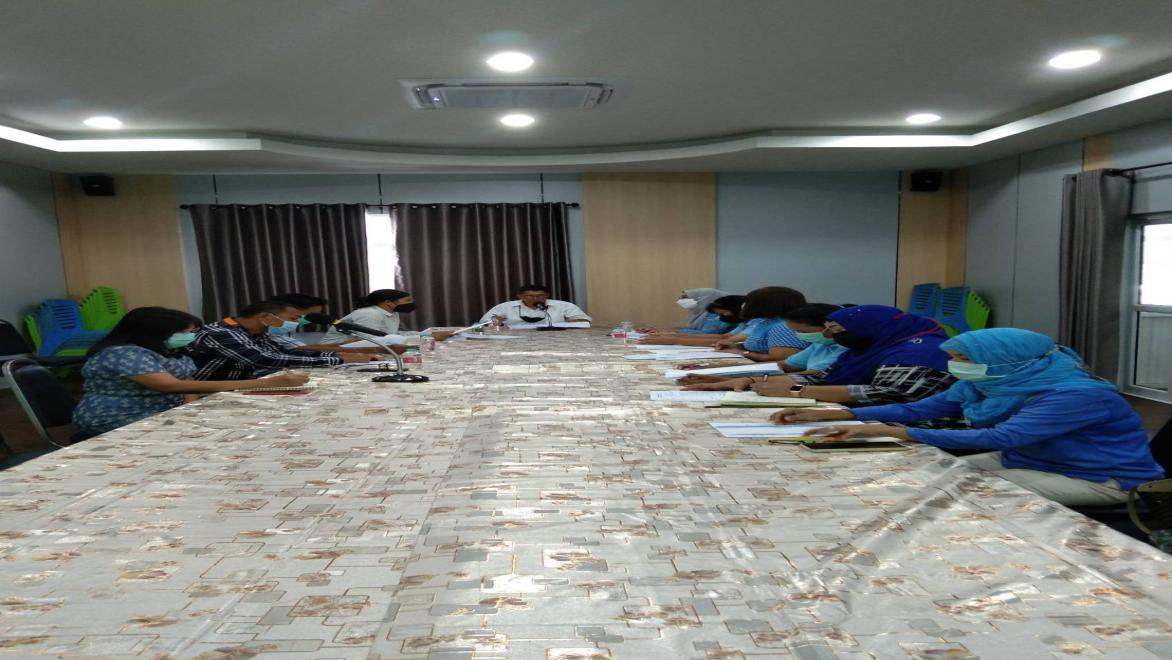 ประชุมคณะกรรมการกองทุนหลักประกันสุขภาพเทศบาลตำบลทุ่งหว้า 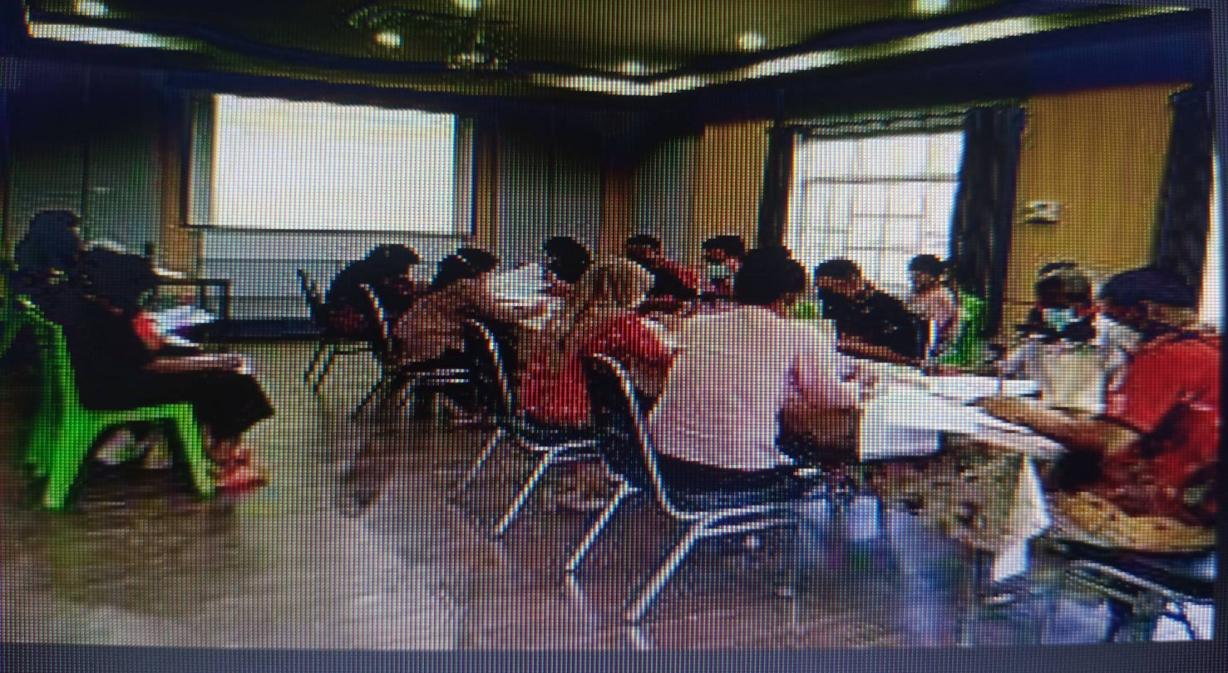 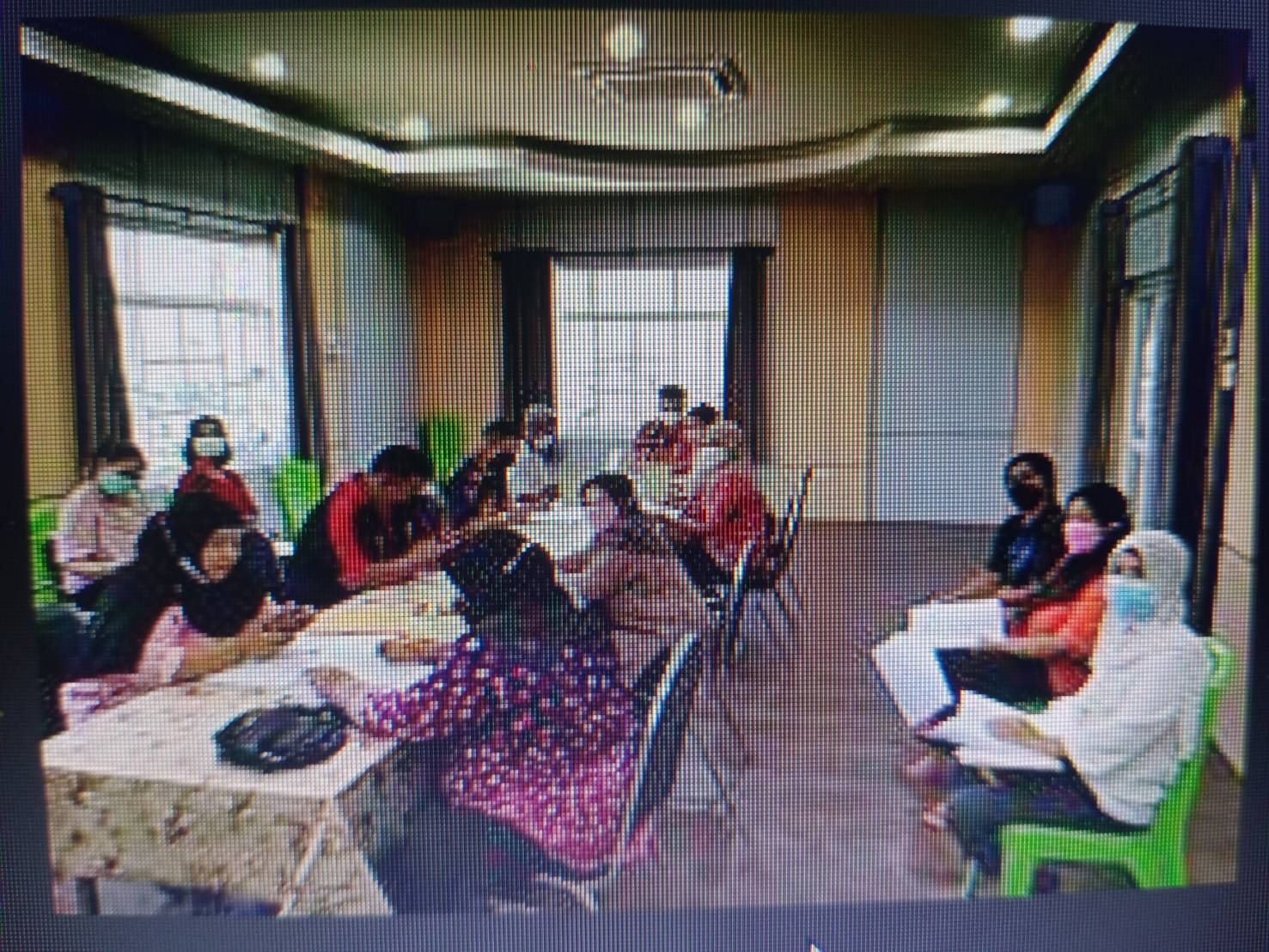 ภาพประชุมคณะกรรมการสนับสนุนการจัดบริการดูแลระยะยาวสำหรับผู้สูงอายุที่มีภาวะพึ่งพิง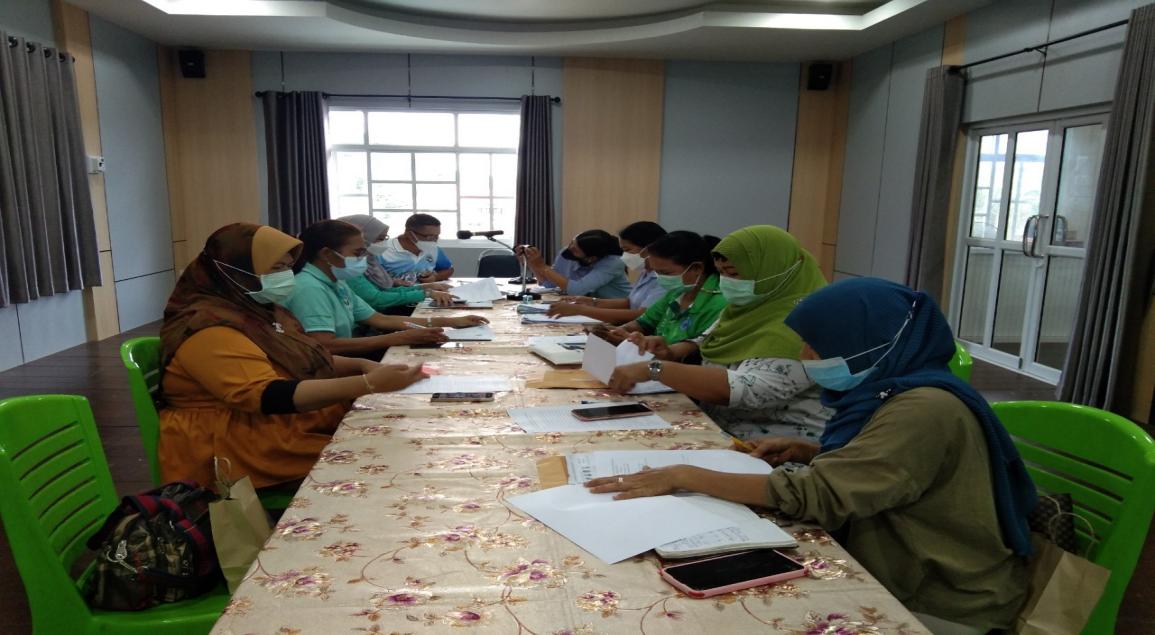 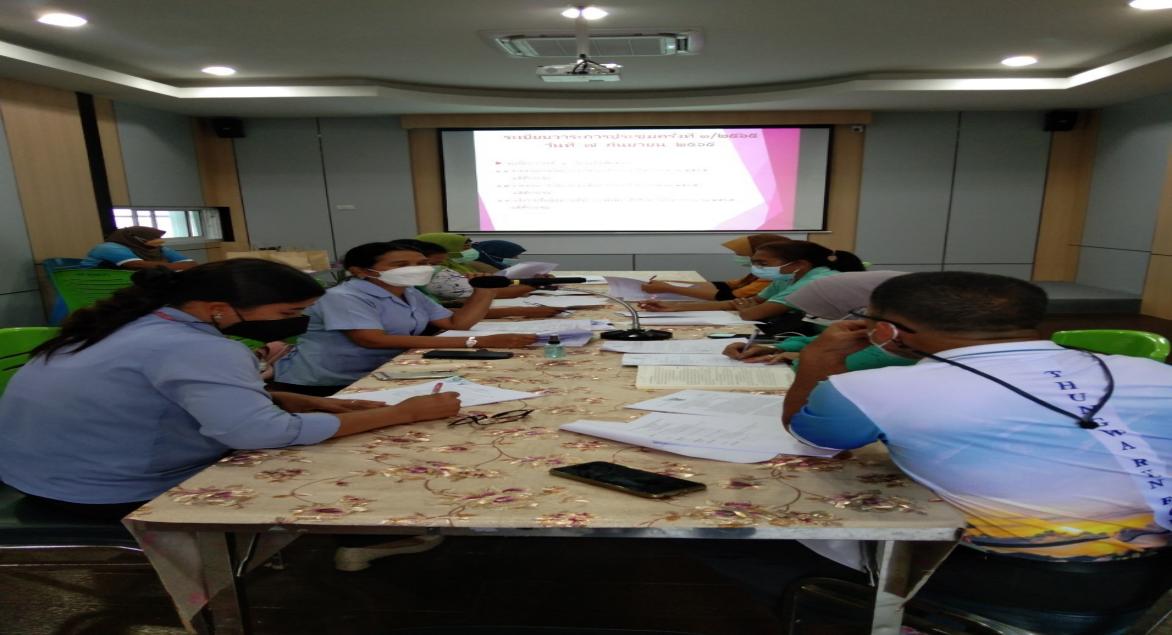 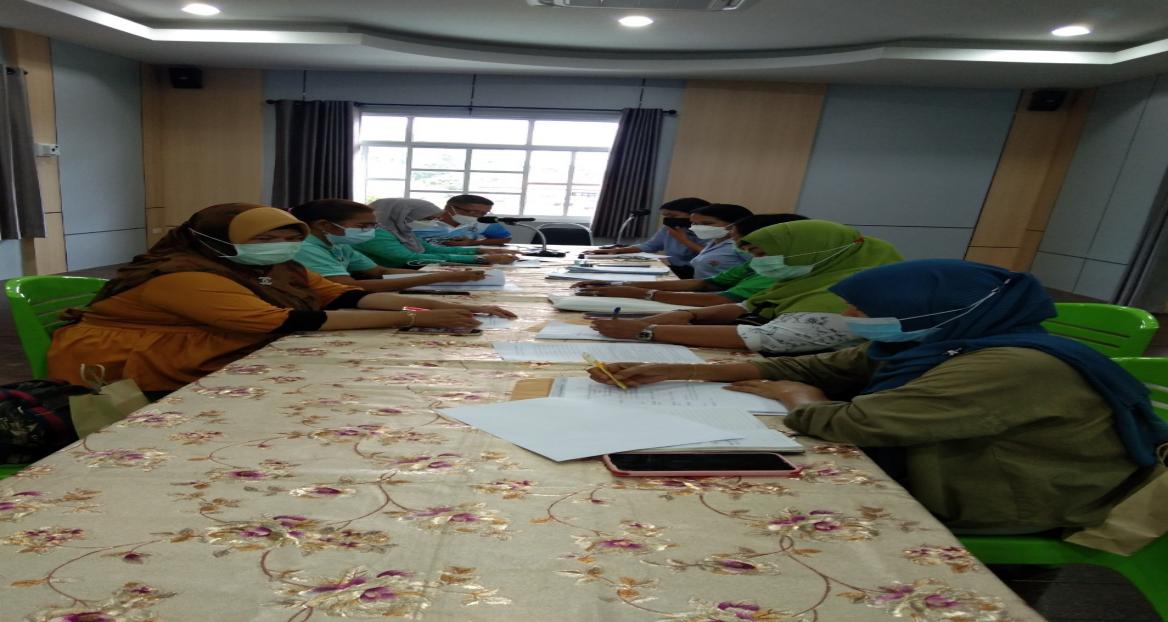 